		Nadácia Konzervatória v Bratislave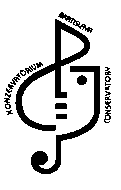 Tolstého 11, 811 06 BratislavaHviezdy umeleckého nebaPrihláška šk.r.2022/2023Vyplniť červeným orámované časti. Poslať mailom na adresu: nadacia@konzervatorium.sk..................................................................V Bratislave dňa: ..........................................	podpis zákonného zástupcubankové spojenie: 		tel.: 0902 434 491SK88 1100 0000 0029 4107 4713		mail: nadacia@konzervatorium.skMeno a priezvisko účastníka kurzuDátum a miesto narodeniaBydliskoNárodnosťŠtátne občianstvoŠkola (zamestnanie) účastníka kurzuTriedaMeno a priezvisko zákonného zástupcuMeno a priezvisko zákonného zástupcuMeno a priezvisko zákonného zástupcuTitul, meno, priezviskoTelefónne čísloEmailová adresaNázov kurzuVyučujúciVýstup z kurzuZačiatok štúdia